Please fill out your information below to register for summer lessons and competition with Saint Paul Urban Tennis. Once the form is filled out, take a picture and email it to brandon@urbantennis.org. A SPUT staff member will capture your information in our registration system and follow up with you to confirm and talk through payment options.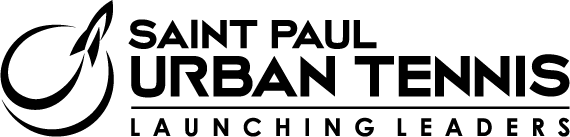 Summer 2019Registration FormParent/Guardian InformationParent/Guardian InformationParent/Guardian InformationParent/Guardian InformationParent/Guardian InformationParent/Guardian InformationFirst NameFirst NameFirst NameLast NameLast NameLast NameEmailPhoneStreet AddressCityStateZipParticipant InformationParticipant InformationParticipant InformationParticipant InformationParticipant InformationParticipant InformationParticipant InformationParticipant InformationParticipant InformationParticipant InformationParticipant InformationParticipant InformationParticipant InformationParticipant InformationFirst NameLast NameLast NameEmailPhonePhoneStreet AddressCityCityCityCityCityStateStateZipZipDate of Birth//GenderGenderMMFNon-BinaryNon-BinarySelf-DescribeSelf-DescribePrefer not to sayMonthDayYearPlease circle one optionPlease circle one optionPlease circle one optionPlease circle one optionPlease circle one optionPlease circle one optionPlease circle one optionPlease circle one optionPlease circle one optionPlease circle one optionLocation Choice (Write your choices below. Choosing alternate locations is helpful but not required)Location Choice (Write your choices below. Choosing alternate locations is helpful but not required)Location Choice (Write your choices below. Choosing alternate locations is helpful but not required)Location Choice (Write your choices below. Choosing alternate locations is helpful but not required)Location Choice (Write your choices below. Choosing alternate locations is helpful but not required)Location Choice (Write your choices below. Choosing alternate locations is helpful but not required)Location Choice (Write your choices below. Choosing alternate locations is helpful but not required)Location Choice (Write your choices below. Choosing alternate locations is helpful but not required)Location Choice (Write your choices below. Choosing alternate locations is helpful but not required)Location Choice (Write your choices below. Choosing alternate locations is helpful but not required)Location Choice (Write your choices below. Choosing alternate locations is helpful but not required)1st Choice Location2nd Choice Location2nd Choice Location3rd Choice LocationClass Selection (Circle the class you would like to sign up for)Class Selection (Circle the class you would like to sign up for)Class Selection (Circle the class you would like to sign up for)Class Selection (Circle the class you would like to sign up for)Class Selection (Circle the class you would like to sign up for)Class Selection (Circle the class you would like to sign up for)Class Selection (Circle the class you would like to sign up for)Class Selection (Circle the class you would like to sign up for)Class Selection (Circle the class you would like to sign up for)Class Selection (Circle the class you would like to sign up for)Red Ball(ages 5-8)Red Ball(ages 5-8)Orange Ball(ages 9-10)Orange Ball(ages 9-10)Green Ball(ages 11-12)Green Ball(ages 11-12)Teens(ages 13+)Teens(ages 13+)Teens(ages 13+)Junior Team Tennis(See website for details)